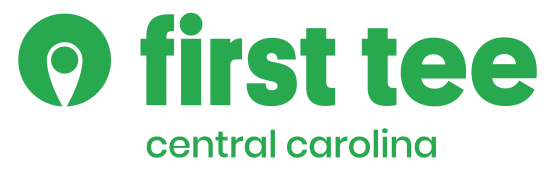 Study GuideBirdie LevelTrue/False Questions T/F     	 Courage is one of the 9 Core Values. T/F     	 You may tee off within three clubs of the front edge of the tee marker.   T/F    	 STAR can be used on and off of the golf course.T/ F	 The first goal on a Goal Ladder should be the hardest goal. T/F	 Writing down your goals helps you to achieve them.Write in your answerSTAR stands for Stop,__________,______________and__ ___________________ Think, Anticipate, and Respond.The First Tee Code of Conduct is Respect for_________________________________________  Myself ,  Others , and  My SurroundingsMultiple Choice:On a hot day, when playing golf, you should:Wear light colored clothing.Wear a hat.Drink water.All of the above.9).  Which of the following is a positive and specific goal:I don’t want to three puttI want to improve my puttingI don’t want to get a B on my math testI want to break 90 this year10). At the end of the round, you should _______________.Leave your hat on when in the clubhouseTotal scores while on or near the greenShake hands with the players in your group after everyone has holed outLeave the green while others are putting